PowerForm Signer Information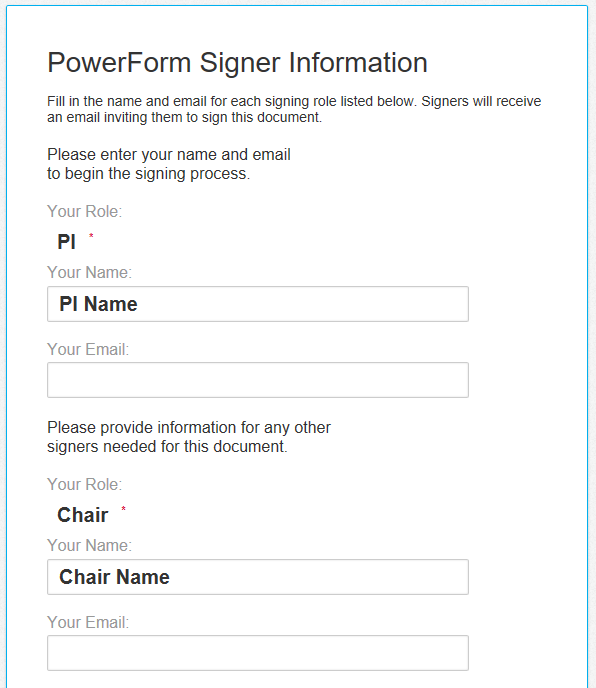 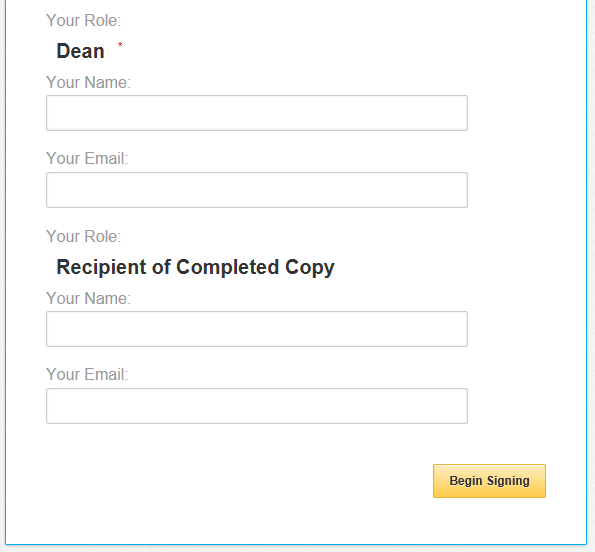 Proposal Information All fields that are outlined in red are required fields.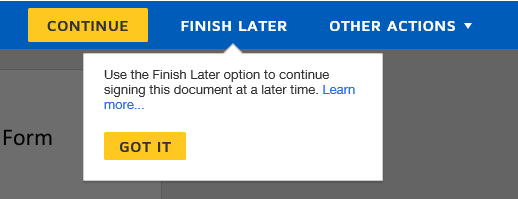 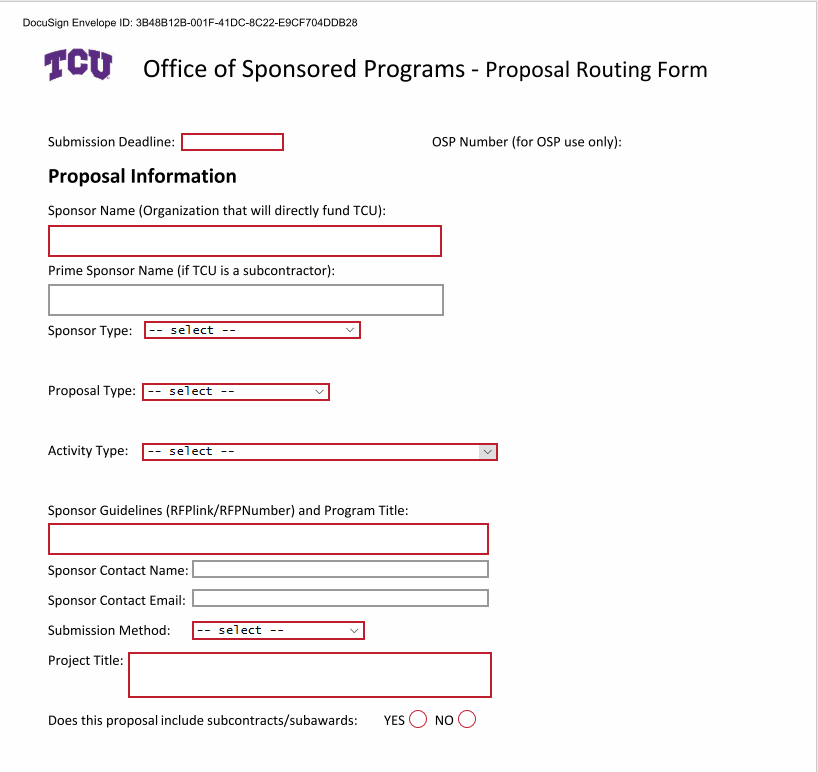 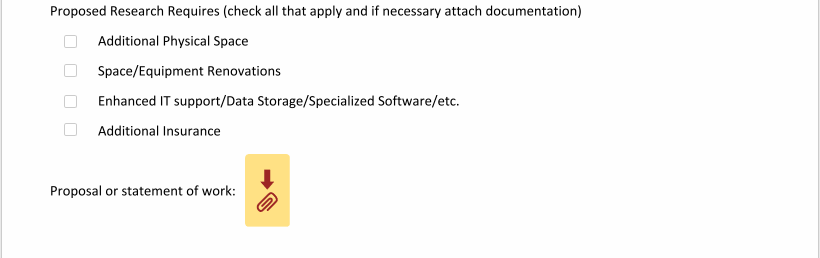 Investigator InformationAll fields that are outlined in red are required fields.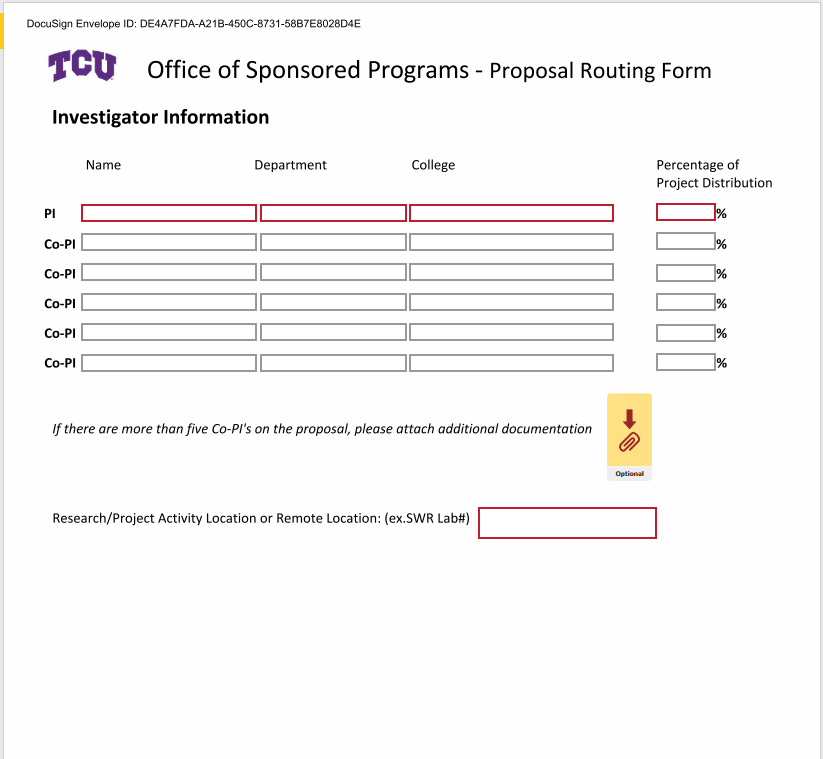 Budgetary Information All fields that are outlined in red are required fields.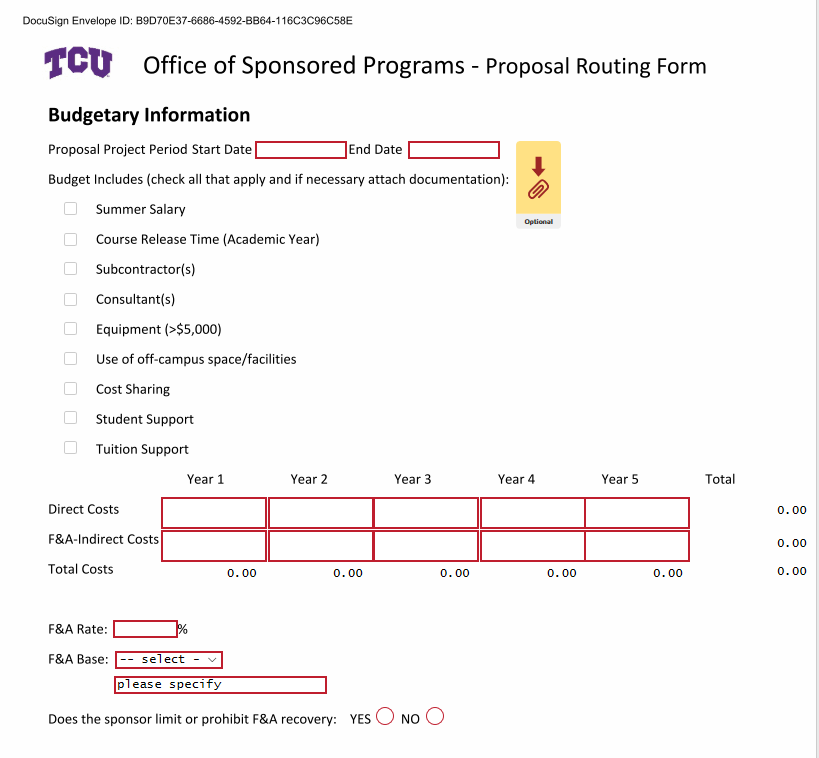 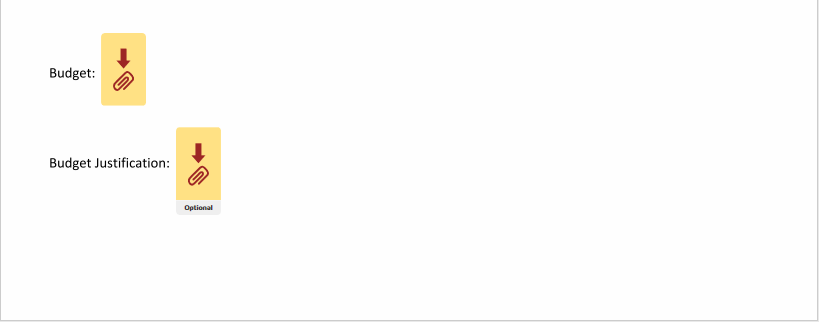 Institutional and Regulatory Compliance InformationAll fields that are outlined in red are required fields.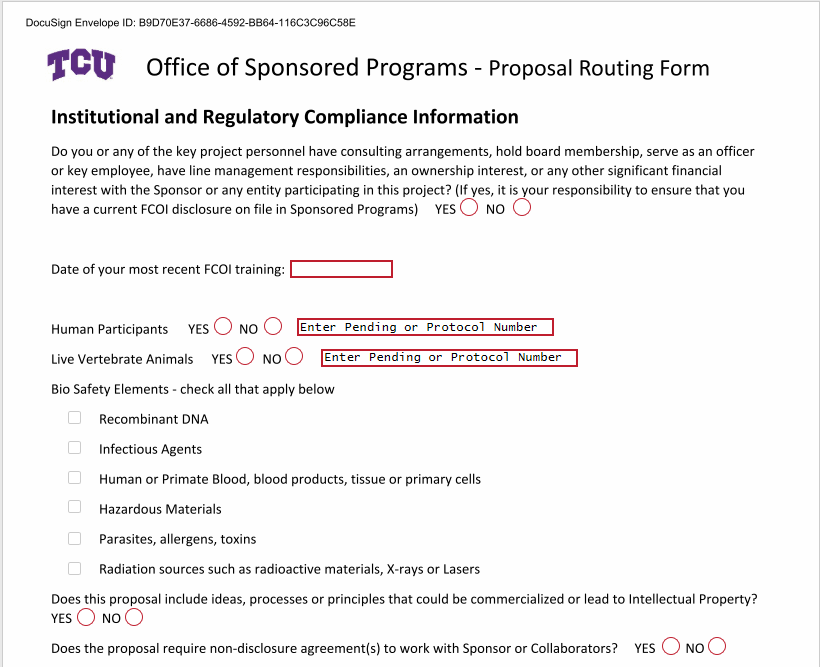 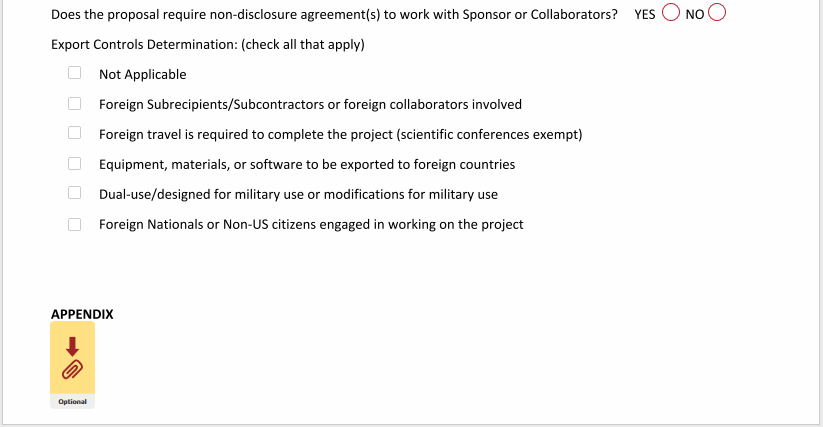 Institutional Approvals and AssurancesAll fields that are outlined in red are required fields.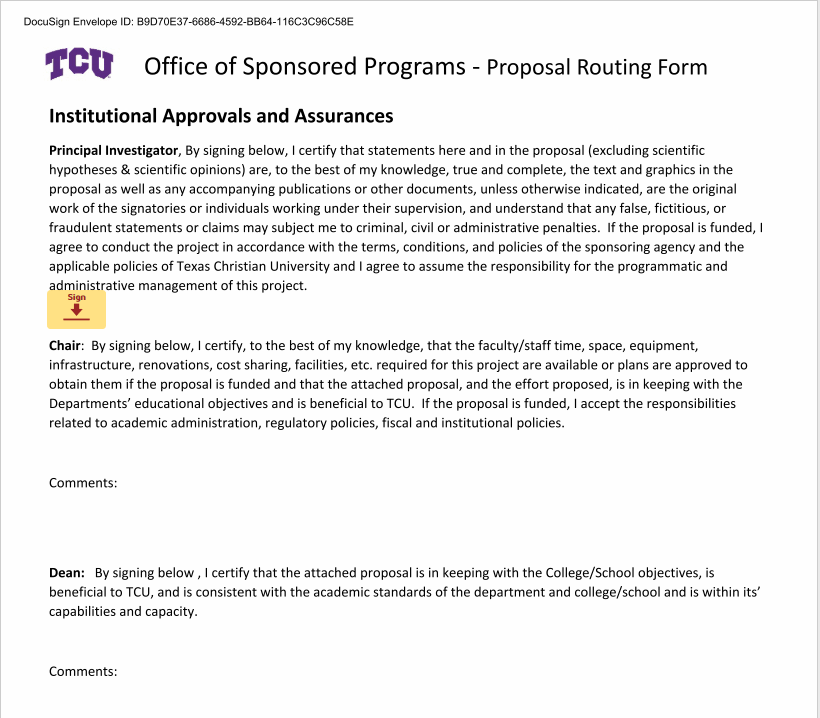 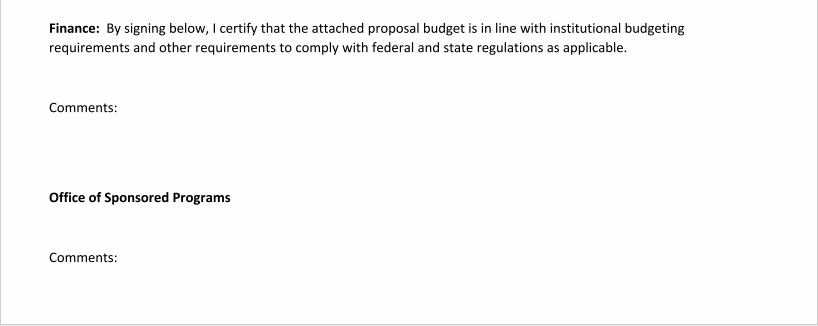 ReferencesSponsor Type:Federal The Federal financial assistance that a non-Federal entity receives directly from a Federal awarding agency or indirectly from a pass-through entity, as described in § 200.101 Applicability of the OMB Uniform Grant Guidance; or (2) The cost-reimbursement contract under the Federal Acquisition Regulations that a non-Federal entity receives directly from a Federal awarding agency or indirectly from a pass-through entity, as described in § 200.101 Applicability of the OMB Uniform Grant Guidance.Federal Pass throughFunds issued by a federal agency to another entity (a state agency, institution or company) that are then transferred to other entities per the award eligibility terms. The original award entity is referred to as the "prime recipient" of the pass-through funds. The secondary entities are referred to as "sub recipients." Texas State Agency- Any Texas state Agency or instrumentality thereof exclusive of local governments.Other State GovernmentAny state of the United States, the District of Columbia, the Commonwealth of Puerto Rico, the Virgin Islands, Guam, American Samoa, the Commonwealth of the Northern Mariana Islands, and any agency or instrumentality thereof exclusive of local governments.Local GovernmentAny unit of government within a state, including a: (a) County; (b) Borough; (c) Municipality; (d) City; (e) Town; (f) Township; (g) Parish; (h) Local public authority, including any public housing agency under the United States Housing Act of 1937; (i) Special district; (j) School district; (k) Intrastate district; (l) Council of governments, whether or not incorporated as a nonprofit corporation under state law; and (m) Any other agency or instrumentality of a multi-, regional, or intra-state or local government.Private Non-ProfitAny corporation, trust, association, cooperative, or other organization, not including IHEs, that: (1) Is operated primarily for scientific, educational, service, charitable, or similar purposes in the public interest; (2) Is not organized primarily for profit; and (3) Uses net proceeds to maintain, improve, or expand the operations of the organization.Corporate/Private IndustryCorporate or industry contracts generally involve a quid pro quo, i.e., something is given and something is receivedForeign/InternationalAn organization that identifies itself as international or intergovernmental, and has membership from, and represents the interests of, more than one country, without regard to whether the headquarters of the organization and location of the activity are inside or outside of the United StatesProposal Type:NewA proposal submitted to a sponsor for the first time, or a proposal being resubmitted after having been declined by a potential sponsor.  (NSF considers every submission new)ResubmissionThis modifies a proposal that may be pending or is otherwise unfunded, and is being submitted to address prior proposal reviewer comments or add additional elements.RenewalProposals which request continued support for an existing project that is about to end. These requests--from the sponsor's viewpoint--generally have the same status as an unsolicited proposal.Competing continuation These confirm the original proposal and funding requirements of a multi-year project which the sponsor has already provided funding for an initial period (normally one year). Continued support is usually dependent on satisfactory work progress and the availability of funds.Supplement A supplemental asks for an increase in support for a proposal that has already been funded. The requested increase would occur in the current budget period and may involve a broadening of the project's approved scope. Since additional funding is requested, a new budget is required.Activity Type:Basic Research Systematic study directed toward fuller knowledge or understanding of the fundamental aspects of phenomena and of observable facts without specific applications towards processes or products in mind.  Basic research is mostly conducted to enhance knowledge.Applied ResearchSystematic study to gain knowledge or understanding necessary to determine the means by which a recognized and specific need may be met.  Applied research focuses on analyzing and solving real-life problems. This type of research refers to the study that helps solve practical problems using scientific methods.  Evaluation/AssessmentProcess of collecting, reviewing and using data, for the purpose of improvement in the current performance. Evaluation is described as an act of passing judgement on the basis of set of standardsCreative ActivitySuch as artistic training and performances.Public ServiceA project where the primary purpose is to provide a service rendered in the public interest or geographically extends the resources of the institution to entities or persons otherwise unable to take advantage of such resources.Professional Development/Instruction/TrainingActivities involving training of individuals in research techniques where training is in the same facility as other research & development. Example: NIH Research Training Grants (T series). Non-research related instruction, including conferences & workshops, where primary purpose is training & development of students & personnel.Curriculum/Program DevelopmentSystematic use of knowledge or understanding gained from research directed toward production of useful materials, devices, systems, or methods, including design & development of prototypes & processes. Examples: SBIR, STTR, Phase III (can include Phase II if FOA specifies for development stageFellowship/ScholarshipUndergraduate fellowships focused on training in research techniques. Examples: NIH, HRSA, AHA Individual Fellowships (F series), CDC Public Health Fellowship Opportunities. Graduate fellowships focused on training in research techniques. Examples: NIH, HRSA, AHA Individual Fellowships (F seriesEquipment OnlyTangible or intangible property that can be used or consumed for more than one year, with a unit price of $5,000 or more. These items should be included as equipment in the Budget and are excluded from modified total Direct Costs (MTDC).Clinical ResearchAny experiment that involves a test article and one or more individuals who participate, either as a recipient of the test article or as a control; and that either is subject to requirements for prior submission to the FDA under sections 505(i) or 520(g) of the Food, Drug and Cosmetics Act, or is not subject to requirements for prior submission to the FDA under these sections of the Food, Drug and Cosmetics Act, but the results of which are intended to be submitted later to, or held for inspection by, the FDA as part of an application for a research or marketing permit (21 CFR 50.3)